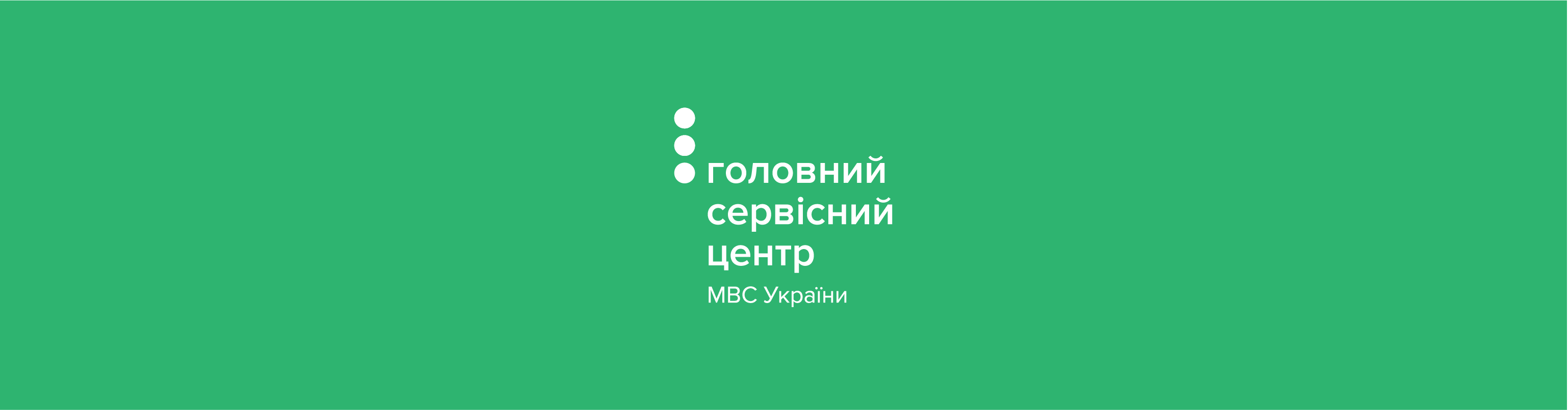 Заміна посвідчення водія онлайн через електронний кабінет водіяВідновлення та заміна посвідчення водія - одна з найбільш популярних послуг сервісних центрів МВС: щороку за нею звертається більше 500 000 українців. Так само як і замовлення індивідуальних номерних знаків чи перевірка авто за VIN-кодом, цей сервіс відтепер доступний онлайн в  електронному кабінеті водія. 
Як скористатися послугою в декілька кліків - розповідаємо у відео-інструкції: https://youtu.be/2yKLD9w_J7k.За допомогою онлайн-сервісу громадянин може замовити:• обмін посвідчення водія в разі зміни персональних даних;• отримання посвідчення водія замість втраченого, викраденого або пошкодженого;• заміну посвідчення водія, виданого особі вперше, після закінчення строку його дії (за умови вчинення особою протягом двох років з дня видачі посвідчення водія не більше 2 адміністративних порушень ПДР).Проєкт реалізується у партнерстві Головного сервісного центру МВС і Міністерства цифрової трансформації та за підтримки проєкту USAID/UK aid «Прозорість та підзвітність у державному управлінні та послугах/TAPAS» і Фонду Східна Європа.Алгоритм отримання послуги:• після авторизації в ЕКВ особа подає заяву в електронній формі;• до заяви громадянин додає електронні копії документів, що підтверджують зміну персональних даних (за потреби), довідки з поліції (за потреби) і чинної медичної довідки форми 083/о;• заява підписується кваліфікованим електронним підписом (КЕП) особи.Громадянин отримує відповідне сповіщення у випадку успішної перевірки поданої заяви та документів за всіма передбаченими державними реєстрами та базами. Відмовлення в наданні послуги можливе з ряду причин, що передбачені постановою Кабінету Міністрів України від 15.11.2019 № 946, яка вносить зміни до Положення про порядок видачі посвідчень водія та допуску громадян до керування транспортними засобами. Отримати посвідчення водія громадянин зможе в територіальному сервісному центрі МВС, зазначеному в його електронній заяві. Звертаємо вашу увагу на те, що послуга є платною.Стежте за нововведеннями реформи на сайті Головного сервісного центру МВС: http://hsc.gov.ua/.  За консультаціями звертайтеся на офіційну сторінку в Facebook або за телефоном (044) 290-19-88.